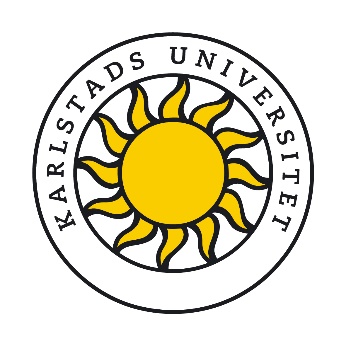 Samtycke till att delta i projektet Jag har fått muntlig och skriftlig informationen om projektet och har haft möjlighet att ställa frågor. Jag får behålla den skriftliga informationen. 	Jag samtycker till att delta i projektet ange projekttitel	Jag är medveten om att uppgifter om mig behandlas på det sätt som beskrivs i forskningspersonsinformationen. Alternativ text om samtycke används som rättslig grund: Jag samtycker till att uppgifter om mig behandlas på det sätt som beskrivs i forskningspersonsinformationen. ☐	Jag samtycker till att mina prover sparas i en biobank på det sätt som beskrivs i forskningspersonsinformationen.Om de biologiska proverna ska användas till framtida forskning, lägg till följande:Jag har fått information om att de prover jag lämnar kan bli aktuella för framtida forskning som inte är beskriven i informationen till mig som forskningsperson. Jag har även fått information om att i det fall mina prover ska användas i framtida forskning måste Etikprövningsmyndigheten göra en prövning av det nya projektet och i sin prövning avgöra om jag ska tillfrågas på nytt.☐	Jag samtycker till att mina prover får sparas för framtida forskning.Plats och datumUnderskriftNamnförtydligande